Weekend Mass ScheduleThese Masses are celebrated on the covered court of the schoolSaturday Evening4:30 pm (English)7:00 pm (español)Sunday7:00 am (English)9:00 am (English)11:00 am (English)1:00 pm (español)5:00 pm (English)Daily Mass ScheduleThese Masses are celebrated in the churchMonday – Friday7:00 am (English) 8:00 am (English) Additionally:7:00 pm (English on Tuesday; Spanish on Wednesday)
Saturday – 8:00 am (English)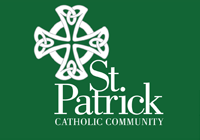 